Publicado en Sevilla el 02/02/2023 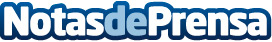 Consejos para conseguir una mejor salud mentalSOS Psicólogos se hace eco de la información aportada por Business Insider sobre los consejos para cuidar más fácilmente de la salud mentalDatos de contacto:SOS Psicólogos954073715Nota de prensa publicada en: https://www.notasdeprensa.es/consejos-para-conseguir-una-mejor-salud-mental_1 Categorias: Medicina Comunicación Sociedad Andalucia Psicología http://www.notasdeprensa.es